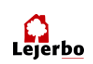 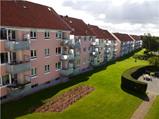 Referat af bestyrelses møde d. 22. august 2019Lejerbo afd. 004-0 Møllebakken		Hillerød d. 26-08-2019Formand. 		 Henning Thelin	HTMedlem.  		 Marianne Kehler	MKMedlem.		         	 Lene Bendtsen	LBSuppleant.		 Julie Stocklund	JSSuppleant. 		 Aage Schultz	AaSLokalinspektør.		 Morten Pedersen	MP  Referat af møde d. 22-08-2019 kl. 16:00Mødet afholdes på lokalinspektørens kontorDagsorden.PKT. 0  	Godkende referat fra sidste møde HT	Referatet godkendt, 3 punkter sat på to do liste.PKT. 1	Service på døre og vinduer i lejlighederne, service kontrakt opsagt HT Bilag	Gårdmand uddannes i servicering af vinduer og døre.PKT. 2	Flagstang HT Bilag	Ser på placering af flagstang under afdelings check d. 09-09-2019PKT. 3	Placering af haveaffald, se To Do liste nr. 7	Indkøber 2 kompostbeholder til blomster affald og liggende.PKT. 4	Olie til gelænder på altaner.Kontoret sender SMS vedr. vedligehold og afhentning af olie til gelænder, samt vejledning.PKT. 5	Orientering ved lokalinspektøren. MP	Montering af nye ventiler på varmt vands rørsystem i kældrene,	Lukning af det varme vand vil forekomme.	Maling af blokkene skal godkendes af kommunen, afventer svar.	Viatrafik har set på parkerings muligheder i afdelingen. Bestyrelsen og lokalinspektøren arbejder vider med forslaget, som også skal godkendes af kommunen. PKT. 6	Økonomi ved lokalinspektøren MP	Afdelingens økonomi er god. PKT. 7	To Do Liste	 Vedr. afd. 004-0 MøllebakkenUdvendig lys på blok C og E, er tændt i de lyse timer.  Jeg taler med Wirework om dette. Der monteres skumrings relæer. Volumen i molokker.MP har regnet på volumen og kommet frem til at der mangler ca. 2 kubikmeter i rest affald, MP ser på om vi kan ændre noget på de nuværende molokker eller om vi skal havde en molok mere til rest affald.Skrivelse til tørrerum/vaskerier.Navne på postkasser og brevsprækker - dørklokker. Tavle med beboer navne i opgange fjernes.Fældning af Mirabella træ, til efteråret 2019Kælder i nr. 23. Bord i vaskekælder sættes op igen. Hold øje med hærværk af cykler.Plads til haveaffald, afventer udfald af parkerings forslag.Molokker vaskes hver uge.PKT. 8	Nyt bestyrelsesmøde, dato aftales D. 26. september 2019PKT. 9	Eventuelt	Udluftning af kælder gang område MK	HT foreslog Facebook, hvem administrer.Med Venlig HilsenHenning ThelinFormand afd. 004-0 Møllebakken.